Mikepércsi Hunyadi János Általános Iskola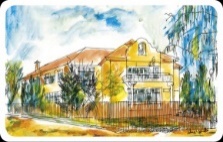 OM: 2012554271 Mikepércs, Nagyváradi u. 1., Tel/Fax: 52-610-602e-mail: mikepercsihunyadi@gmail.com, honlap: www.hunyadimikepercs.hu__________________________________________________________________________________NYILATKOZATNAPKÖZI IGÉNYLÉSÉRŐL2022/2023. TANÉVREAlulírott ………………………………………………..……………. szülő/gondviselő nyilatkozom, hogy …………………………………………. nevű ……. osztályos gyermekem • részt vesz a napközis foglalkozáson (étkezés 3x: tízórai-ebéd-uzsonna)• nem vesz részt a napközis foglalkozáson.Mikepércs, 20….. ……………hó………nap ………….…………………………… szülő/gondviselő gondviselő aláírása Amennyiben gyermeke nem vesz részt a napközis foglalkozáson, kérem töltse ki az alábbi kérelmet is! Intézményvezető részére Mikepércsi Hunyadi János Általános Iskola4271 Mikepércs, Nagyváradi u. 1.KÉRELEMAlulírott …………………………………………………….……. (szülő/gondviselő) …………………………………………..……………………..….. (helység, utca, házszám) alatti lakos azzal a kéréssel fordulok Önhöz, hogy ……………………....................................................(nevű) ……..osztályba járó tanköteles gyermekemet (szül.dátum; ……………………… anyja neve:………………………………) mentesítse a 16 óráig tartó, nem kötelező iskolai foglalkozások látogatása alól. Indokom: ………………………………………………………………………………………………… ………………………………………………………………………………………………… Mikepércs, 20……, ……………….. hó ……… nap…………………………… szülő/gondviselő aláírása